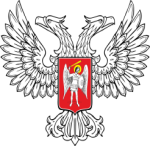 Донецкая Народная Республикауправление образования администрации города ДонецкаМУНИЦИПАЛЬНОЕ БЮДЖЕТНОЕ ДОШКОЛЬНОЕ  ОБРАЗОВАТЕЛЬНОЕ УЧРЕЖДЕНИЕ«ЯСЛИ – САД №  46 ГОРОДА  ДОНЕЦКА»	                                                  Улица Славина, дом 5, Донецк, 283008, Тел.: 203-89-72; е-mail:  mdoy-46@mail.ru;ОКПО 55685232 ОГРН 1229300093330ИНН/КПП 9309014238/930901001Летний споривный экологический праздник«Туристический поход»Подготовила и провелаМузыкальный руководительМБДОУ «Ясли-сад № 46 г. Донецка»Капнулина Наталья АнатльевнаЗадачи:Закреплять представление детей о сохранении здоровья через активный отдых на природе.Развивать выносливость, терпение, чувство взаимопомощи, физические качества, двигательную активность детейСпособствовать формированию у детей знаний, умений и навыков в ориентировке по карте.Создать атмосферу радости и дружелюбия, доставляя детям удовольствие.Оборудование: конверты с заданиями, мячи, кегли, листы бумаги.Ход развлечения.Дети строятся на улице у центрального входа.Ведущий: 1,2,3,4,5, нам пора поход начать Интересный, необычный, непростой,А туристичный!Скажите, маленький народ,Готовы все идти в поход?!Мы проверим это в миг,Что нас от солнца защитит? (панамки)Ножки чтоб не уставалиКакую обувь надеваем? (удобную)От жары чтоб не изнытьЗахотите вы…(попить)В походе может все случитьсяИ нам аптечка пригодитсяВ аптечку что кладем ребята?(бинт и спирт, зеленку, вату).Жара –песня из к\ф «Завтрак на траве» сл. М.Львовского муз. В.ШаинскогоДети под песню ( «Дорогою добра» из к\ф «Маленький мук» сл. Ю.Энтин, муз. М.Минков) обходят участок змейкой и садятся на стульчики.Ведущий: Ребята, ну вот мы и пришли на наш замечательный участок, который окружен зеленью деревьев, цветов и ярким солнышком. Здесь мы совершим свой первый привал. Давайте все дружно поздороваемся с нашей замечательной природой.Здравствуй воздух и вода,Вас приветствуем всегда.Здравствуй поле и лесок,Здравствуй речка и песок,Здравствуй небо ясное,Здравствуй солнце красное!Ребята. Если мы здороваемся с кем-ни будь, что это значит?Дети: мы желаем значит ему здоровья.Ведущий: А что такое здоровье?Дети: Это сила, ловкость, красота, гибкость, хорошее настроение.Ведущий: Утром рано спозаранкуВыходите на полянку,Расправляете дружно спинку,Будем делать мы разминку!Дети выполняют танец – зарядку «Солышко лучистое» сл. М. Пляцковского, муз. В.ШаинскогоВыходит Царь Берендей.Здравствуйте, ребята!Царь лесной, я, Берендей!Друг всех птиц и все зверей!В чаще я густой живу,К людям редко выхожу!Мое царство всех чудесней:Шум листвы и птичьи песни!По лесу я весь день хожуИ охраняю тишину!Зачем вы пожаловали в мое царство?Ведущий: Мы идем в поход. В гости к Матушке природе.Берендей: Ну хорошо, если вы не будете нарушать правила поведения лесу, то милости просим в гости.Мне всегда по нраву тот, кто лес бережетКто березку не сломаетИ костер не разведетА меня с собой возьмете?Дети: ДА!Берендей:Много тайн хранит мой лес он полон кладов и чудес!Я хочу вам рассказать,В походе клад будем искатьМного нового узнаемВ игры разные сыграемНе будем сидеть за партойНам в походе нужна КАРТА!Влетает КАРАКША приносит письмо.Каркуша:Здравствуйте, ребята! Здравствуй, царь берендей!По лесу я летала,И вдруг я увидалаВ траве густой, густойЛежит конверт с письмом.Но читать я не умею. Вот и принесла это письмо тебе, берендей. Что там?Берендей читает письмо:«Я Кикимора лесная, знаю что ребята в поход собрались. Только похода без карты не бывает! А карту я спрятала. Попробуйте ее найти! По стрелкам ходить не умеете? Никогда не отыщите!»Ведущий: Ребята, нам нужно отыскать карту, чтоб отправиться в поход. Надо быть очень внимательными и идти по строкам. Все готовы?Под песню «У похода есть начало»  сл. М.Львовскго муз. В.Шаинскго дети идут по стрелкам по участку и подходят к дереву Ива. Находим карту.Берендей: Ребята, смотрите, вот и наша карта. Что же там написано?Итак. Следуйте на Поляну «Тайны природы». Идите сначала прямо, потом боком, а потом подскоком и пойте песню про жару.(приходим на поляну).Ведущий: посмотрите, ребята, куда нас карта завела! Это волшебная поляна, которая хранит  себе тайны природы. А что мы с вами знаем о природе?Блиц-опрос.Какая бывает природа?Что относится к не живой природе? А к живой? Стихотворения о воде.Каких животных вы знаете?Какие животные называются дикими? Назовите ихА домашними? (стихи о домашних животных).А что мы называем растениями?Какие деревья вы знаете?Какие деревья растут в саду?А что растет на этих деревьях?А что растёт в огороде?Дидактическая игра «Фрукты-овощи»Ведущий: Ну что, посмотрим по карте, куда дальше нам с вами отправляться.Отправляйтесь на Гору Смельчаков.Чтоб никого не потерятьНадо нам в цепочку стать. (ходьба цепочкой, приставным шагом, перекрестным шагом, прыжками, мелкими шагами).Ребята, смотрите, кто это нам дорогу перегородил? По карте здесь ничего нет.Выскакивает Кикимора: Ага, вот вы и попались! Карту вижу вы нашли, но карта заколдованная. Вот вы и заблудились, и до Горы смельчаков не дошли. Что и Берендея с собой в поход взяли, да? А меня никуда никто не приглашает(плачет).Ведущая: Кикимора, не плачь, не грусти, помоги нам, расколдуй карту, и мы тебя с собой тоже возьмем.Кикимора: Не могу, я слова волшебные забыла. Кто меня развеселит, улыбаться заставит, тогда чары сами развеются.Ведущий: Ребята, давайте споем песню про улыбку.Песня «От улыбки» сл. М.Пляцковского, муз. В. ШаинскогоВедущая: Теперь по карте видно куда дальше идти. Вот мы и пришли к Горе Смельчаков, а что ж нам здесь нужно сделать? Ты случайно не знаешь Кикимора?Кикимора: Знаю, нужно показать какие вы смелые и ловкие. Делитесь на две команды будем соревноваться.Проводятся игры-эстафеты-«На болоте», «Пройди не задень», «Мяч в кольцо», «Передай мяч». Кикимора: Молодцы. Ребята! Все смелые и ловкие, да еще и спортивные.Ведущий: Кикимора, ну что пойдешь с нами дальше в поход, клад искать?Кикимора: Конечно пойду. Куда-дальше-то идти надо?Ведущий: Карта подсказывает нам, что нужно отправляться на поляну Загадок. Ну что в путь.Стать нам парами пора,Идем в поход мы, детвораКарта верный путь покажетКуда нам всем идти расскажет.Вот мы и пришли на Поляну Загадок и сказок. Но так как у нас поход на природу, тои все задания сегодня у нас связанные с природой. Давайте поищем, где же конверт с заданиями? Нашли!Загадки:Синий платок, синий клубокПо платку катается, людям улыбается (Солнце)Течет, течет не вытечет, бежит, бежит не выбежит (Река)Без рук, без ног, а двери окна открывает? (Ветер)Летит орлица по синему небу.Крылья раскрыла, солнце закрыло (Туча)Когда нет меня все ждутА приду домой бегут(Дождь)Разноцветное коромысло над рекою повисло(Радуга)Стучи, гремит, как сто коней бежит.(Гроза)- Ребята, скажите, солнце, река, туча, дождь, радуга, что это? (не живая природа)- А вот еще задание: Назовите сказки, в которых персонажами являются лесные животные.Вот еще загадки:- Стоит гора посреди двора, спереди вилы, сзади-метла (Корова)- Хвост крючком, нос пяточком (Поросенок)- Гавкает кусает и в дом не пускает (Собака)- Часто умывается, но не вытирается (Кошка)- С бородой, но не мужик, с рогами, но не бык (Козел)Молодцы, ребята. А теперь поиграем с вами .Игра «Съедобное, не съедобное» .Эстафета Передай мячВедущий: Молодцы, со всеми заданиями справились, идем дальше по карте. Нам надо прийти на Песочную поляну.За руки взялись, выше ногиНе устанем мы в дорогеНадо нам скорей идти,Чтобы клад большой найти. (передвигаемся разными видами ходьбы)Посмотрите, ребята, здесь тоже конверт с заданиями. В песочнице зарыты 10 предметов, их надо найти и сосчитать. Делимся на две команды .(Ищем предметы)Молодцы все справились и нашли все предметы. Мы на верном пути к кладу!Чтобы дальше нам идти, надо руки всем помыть.Как вы думаете, где в лесу можно помыть руки? (в озере, реке) Здравствуй, озеро лесное,С чистой светлою водоюВсем даешь попить водицыИ лесным зверям, и птицамИ деревьям, и траве Руки дай помыть и мне (дети моют руки в тазу с водой).Все помыли руки?Кикимора и Берендей возле пенька находят клад. Зовут детей.Все возвращаются на площадку пить сок, который нашли в кладе.Берендей: Ребята, давайте с вами вспомним, какие правила надо знать, чтобы сохранит природные сокровищ –леса, реки, поля, всех обитателях? Ответы детей.